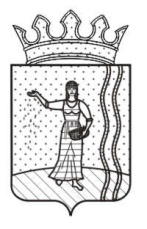 ДУМА ОКТЯБРЬСКОГО ГОРОДСКОГО ПОСЕЛЕНИЯОКТЯБРЬСКОГО МУНИЦИПАЛЬНОГО РАЙОНАПЕРМСКОГО КРАЯРЕШЕНИЕ10.05.2017                                                                                                     № 290Об утверждении Положения о порядке формирования и подготовки кадрового резерва для замещения вакантных должностей муниципальной службы в муниципальном образовании «Октябрьское городское поселение Октябрьского муниципального района Пермского края»В соответствии с Федеральным законом от 02 марта 2007 N 25-ФЗ "О муниципальной службе в Российской Федерации", в целях совершенствования работы с кадровым потенциалом муниципальных служащих, формирования качественного резерва на выдвижение на вышестоящие муниципальные должности, Дума Октябрьского городского поселения РЕШАЕТ:1. Утвердить прилагаемое Положение о порядке формирования и подготовки кадрового резерва для замещения вакантных должностей муниципальной службы в муниципальном образовании «Октябрьское городское поселение Октябрьского муниципального района Пермского края».2. Признать утратившим силу решение Думы Октябрьского городского поселения от 23.11.2005 № 15 «О принятии Положения о порядке формирования и подготовки муниципального резерва кадров муниципальных служащих Октябрьского городского поселения».3. Решение вступает в силу после его обнародования в установленном порядке и подлежит размещению на официальном сайте муниципального образования «Октябрьское городское поселение».4. Контроль за исполнением решения возложить на заместителя главы администрации Октябрьского городского поселения по социальным и правовым вопросам.Председатель Думы Октябрьскогогородского поселения                                                                               Ю.В. КлимовскихВр.и.п. главы городского поселения-главы администрации Октябрьскогогородского поселения                                                                                 Л.В. КиприяноваУТВЕРЖДЕНОрешением ДумыОктябрьского городскогоПоселения от 10.05.2017 № 290ПОЛОЖЕНИЕО ПОРЯДКЕ ФОРМИРОВАНИЯ И ПОДГОТОВКИ КАДРОВОГО РЕЗЕРВА ДЛЯ ЗАМЕЩЕНИЯ ВАКАНТНЫХ ДОЛЖНОСТЕЙ МУНИЦИПАЛЬНОЙ СЛУЖБЫ В МУНИЦИПАЛЬНОМ ОБРАЗОВАНИИ «ОКТЯБРЬСКОЕ ГОРОДСКОЕ ПОСЕЛЕНИЕ ОКТЯБРЬСКОГО МУНИЦИПАЛЬНОГО РАЙОНА ПЕРМСКОГО КРАЯ»1. Общие положения1.1. Положение о порядке формирования и подготовки кадрового резерва для замещения вакантных должностей муниципальной службы (далее - Положение) устанавливает порядок формирования, подготовки и дополнения кадрового резерва на замещение вакантных должностей муниципальной службы муниципального образования «Октябрьское городское поселение» (далее - кадровый резерв) в целях совершенствования деятельности по подбору кандидатов на муниципальную службу, улучшения их качественного состава, установления единых принципов в работе с кадровым резервом и обеспечения реализации принципа равного доступа граждан к муниципальной службе.1.2. Кадровый резерв представляет собой список группы лиц, обладающих необходимой профессиональной подготовкой, личностно-деловыми качествами и творческим потенциалом, соответствующих квалификационным требованиям, предъявляемым к кандидатам, претендующим на замещение должностей муниципальной службы.1.3. Кадровый резерв призван способствовать:- своевременному замещению вакантных должностей муниципальной службы;- внедрению инновационных подходов в сфере муниципального управления, преемственности муниципальной службы;- стимулированию повышения профессионализма и деловой активности муниципальных служащих;- высокой эффективности и результативности исполнения муниципальными служащими должностных обязанностей.1.4. Основными принципами формирования и работы с кадровым резервом являются:- гласность и добровольность;- единство основных требований, предъявляемых к кандидатам на замещение вакантных должностей муниципальной службы;- объективность оценки качества и результатов служебной деятельности кандидатов для включения в кадровый резерв;- обеспечение преемственности в кадровой политике;- преимущественное право лиц, включенных в кадровый резерв на замещение вакантной должности, при прочих равных условиях.1.5. Непосредственная работа с кадровым резервом осуществляется специалистами кадрового, информационно-аналитического сектора Администрации Октябрьского городского поселения.2. Формирование кадрового резерва2.1. Кадровый резерв формируется ежегодно не позднее 30 сентября текущего года (по состоянию на 1 октября текущего года) и оформляется в виде списка, содержащего перечень лиц, состоящих в кадровом резерве, по форме согласно приложению N 1 к настоящему Положению.2.2. Кадровый резерв формируется для замещения высших, главных, ведущих, старших должностей муниципальной службы в соответствии со штатным расписанием.2.3. Этапы формирования кадрового резерва:- подбор кандидатов;- рассмотрение и изучение документов личного дела, резюме, анализ деловых и личностных качеств кандидатов;- формирование списка кадрового резерва;- утверждение кадрового резерва.2.4. Кадровый резерв может формироваться посредством:2.4.1. Внутреннего подбора кандидатов.Внутренний подбор кандидатов на включение в кадровый резерв осуществляется из числа муниципальных служащих муниципального образования «Октябрьское городское поселение» путем самовыдвижения или на основании рекомендаций:аттестационных комиссий, в том числе в порядке должностного роста;должностных лиц администрации Октябрьского городского поселения;решений конкурсных комиссий.2.4.2. Внешнего подбора кандидатов, в том числе привлечения в установленном порядке предприятий, организаций и учреждений, профессионально занимающихся вопросами подбора и подготовки кадров.Внешний подбор кандидатов на включение в кадровый резерв осуществляется из числа лиц, самостоятельно выдвинувших свои кандидатуры в кадровый резерв, или по рекомендации главы муниципального образования «Октябрьское городское поселение», в том числе:муниципальных служащих иных муниципальных образований;государственных гражданских служащих;руководителей и специалистов предприятий, организаций и учреждений всех форм собственности;выпускников высших учебных заведений, имеющих право поступления на муниципальную службу, обладающих необходимой профессиональной подготовкой, соответствующих квалификационным требованиям, предъявляемым для замещения соответствующей должности муниципальной службы, не достигших предельного возраста, установленного для замещения должности муниципальной службы.2.5. Информирование граждан о муниципальной службе, вакантных должностях муниципальной службы и формировании кадрового резерва может осуществляться посредством размещения информации на официальном сайте муниципального образования «Октябрьское городское поселение» в сети Интернет.2.6. Кандидаты в кадровый резерв из числа лиц, самостоятельно выдвинувших свои кандидатуры, оформляют и представляют в соответствующую кадровую службу резюме по форме согласно приложению N 2 к настоящему Положению. По желанию кандидата могут представляться различные характеристики и рекомендации.2.7. Изучение деловых и личностных качеств кандидатов для зачисления в резерв.Рассмотрение резюме, изучение кандидатов производится руководителями структурных подразделений администрации Октябрьского городского поселения.В целях проверки указанных в резюме данных кандидата специалисты кадрового, информационно-аналитического сектора Администрации Октябрьского городского поселения могут запрашивать необходимые документы и их копии.Для изучения деловых и профессиональных качеств кандидатов, претендующих на зачисление в кадровый резерв, используются разнообразные формы работы с ними (привлечение к участию в подготовке вопросов на заседания коллегиальных органов, стажировки, проведение индивидуальных собеседований в целях выяснения их подготовленности к выполнению обязанностей по соответствующей должности муниципальной службы и получения согласия на включение в состав кадрового резерва).2.8. Результаты рассмотрения направленных резюме и принятые решения о включении в кадровый резерв могут быть размещены в сети Интернет.2.9. Кадровый резерв утверждается соответствующим правовым актом представителя нанимателя (работодателя).3. Подготовка, пересмотр и дополнение кадрового резерва3.1. Подготовка муниципальных служащих администрации Октябрьского городского поселения (граждан), включенных в кадровый резерв, предполагает возможность:индивидуальной подготовки под руководством руководителей структурных подразделений администрации Октябрьского городского поселения;самостоятельной теоретической подготовки (обновление и пополнение знаний по отдельным вопросам муниципального управления, обучение специальным дисциплинам), профессиональной переподготовки и повышения квалификации;получения практических навыков в структурных подразделениях администрации Октябрьского городского поселения.3.2. Пересмотр кадрового резерва производится в порядке, установленном настоящим Положением для его формирования.3.3. Дополнение кадрового резерва производится в течение срока его действия по мере необходимости и оформляется по форме согласно приложению N 3 к настоящему Положению.3.4. Лицо, состоящее в кадровом резерве на замещение одной должности муниципальной службы, может быть назначено на другую равнозначную или нижестоящую по отношению к ней должность муниципальной службы в случае его соответствия квалификационным требованиям.4. Исключение из кадрового резерва4.1. Основаниями исключения муниципального служащего Администрации Октябрьского городского поселения (гражданина) из кадрового резерва являются:назначение на муниципальную должность, на которую он был включен в кадровый резерв;увольнение с муниципальной службы по виновным основаниям;письменное заявление муниципального служащего (гражданина);наступление и (или) обнаружение обстоятельств, препятствующих поступлению гражданина на муниципальную службу, ее прохождению;решение аттестационной комиссии о несоответствии муниципального служащего квалификационным требованиям по замещаемой должности;состояние здоровья;достижение предельного возраста, установленного для замещения должности муниципальной службы.4.2. Решение об исключении из кадрового резерва принимается в порядке, установленном для утверждения кадрового резерва, и оформляется по форме согласно приложению N 4 к настоящему Положению.4.3. Муниципальный служащий Администрации Октябрьского городского поселения (гражданин), исключенный из кадрового резерва, может быть повторно включен в кадровый резерв, но не ранее чем через 2 года после предыдущего исключения.Приложение 1к Положению о порядке формированияи подготовки кадрового резервадля замещения вакантных должностеймуниципальной службы,утвержденному решением ДумыОктябрьского городского поселенияот 10.05.2017 № 290УТВЕРЖДЕН_______________________________Руководитель: Ф.И.О., должность"___" _______________ 20___ г.Кадровый резервна должности муниципальной службы в муниципальном образовании«Октябрьское городское поселение Октябрьского муниципального района Пермского краяпо состоянию на "____" ____________ 20___ г.Приложение 2к Положению о порядке формированияи подготовки кадрового резервадля замещения вакантных должностеймуниципальной службы,утвержденному решением ДумыОктябрьского городского поселенияот 10.05.2017 № 290Резюмедля включения в кадровый резерв в муниципальном образовании«Октябрьское городское поселение Октябрьского муниципального района Пермского края»Должность кадрового резерва, на которую претендует кандидат _________________________________________________________________________________________________________1. Фамилия, имя, отчество.2. Дата и место рождения.3. Гражданство.4. Адрес места жительства, контактный телефон.5. Образование, учебное заведение, форма обучения, год окончания,специальность.6. Специальность (специализация).7. Послевузовское и (или) дополнительное профессиональное образование.8. Занимаемая должность.9. Стаж работы по специальности.10. Стаж государственной и (или) муниципальной службы.11. Ученая степень.12. Семейное положение.13. Государственные награды.Трудовая деятельность и прохождениемуниципальной службыДата                                   ПодписьПриложение 3к Положению о порядке формированияи подготовки кадрового резервадля замещения вакантных должностеймуниципальной службы,утвержденному решением ДумыОктябрьского городского поселенияот 10.05.2017 № 290УТВЕРЖДАЮ_______________________________Руководитель: Ф.И.О., должность"____" ____________ 20___ г.Дополнение к кадровому резервуна должности муниципальной службы в муниципальном образовании «Октябрьское городское поселение Октябрьского муниципального района Пермского края»Приложение 4к Положению о порядке формированияи подготовки кадрового резервадля замещения вакантных должностеймуниципальной службы,утвержденному решением ДумыОктябрьского городского поселенияот 10.05.2017 № 290УТВЕРЖДАЮ_______________________________Руководитель: Ф.И.О., должность"____" ____________ 20___ г.Дополнение к кадровому резервуоб исключении лиц из кадрового резерва в муниципальном образовании «Октябрьское городское поселение Октябрьского муниципального района Пермского края»Ф.И.О.кандидатаДатарожденияОбразование(учебноезаведение, годокончания,специальность)Стажмуниципальнойслужбы илиработы поспециальностиНаименованиедолжности,на которуюформируетсякадровыйрезервНаименованиезамещаемойдолжности внастоящеевремяОснованиевключенияв кадровыйрезерв1234567Год начала работыГод окончания работыНаименование органа, учреждения,предприятия, организации.Наименование должностиФ.И.О.кандидатаДатарожденияОбразование(учебноезаведение, годокончания,специальность)Стажмуниципальнойслужбы илиработы поспециальностиНаименованиедолжности,на которуюформируетсякадровыйрезервНаименованиезамещаемойдолжности внастоящеевремяОснованиевключенияв кадровыйрезерв1234567Должность, на которуюсформирован кадровый резервФ.И.О. кандидатаДата и основание исключенияиз кадрового резерва123